                                                                                                                    PATVIRTINTA                                                                                                                    VšĮ Plungės r. savivaldybės ligoninės                                                                                                                    Direktoriaus A. Martusevičiaus                                                                                                                     2014-02-24 įsakymu Nr. V1-12                                                       VšĮ Plungės rajono savivaldybės ligoninės valdymo struktūra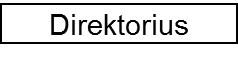 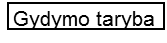 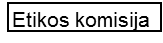 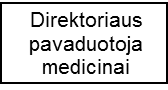 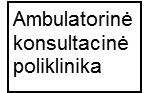 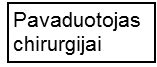 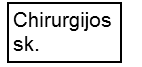 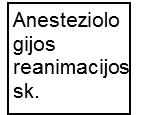 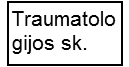 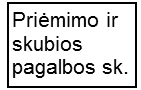 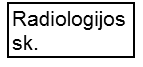 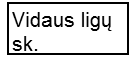 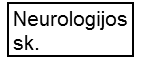 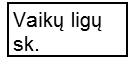 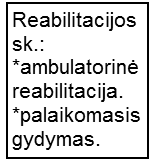 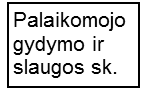 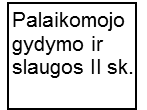 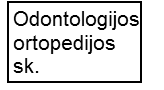 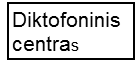 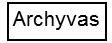 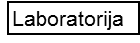 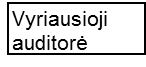 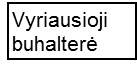 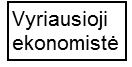 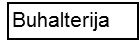 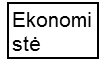 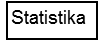 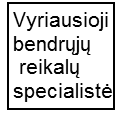 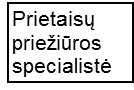 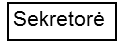 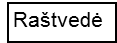 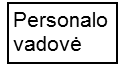 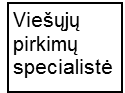 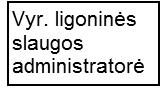 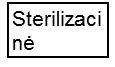 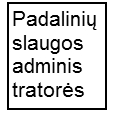 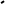 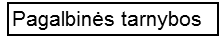 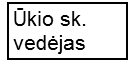 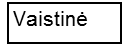 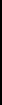 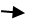 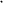 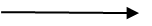 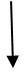 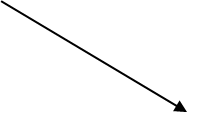 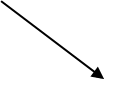 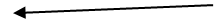 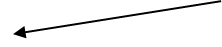 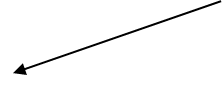 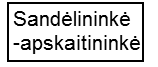 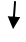 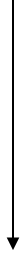 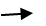 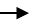 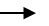 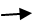 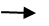 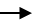 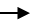 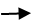 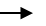 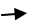 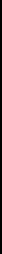 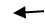 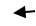 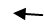 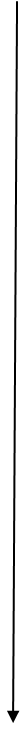 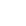 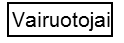 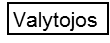 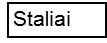 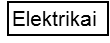 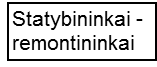 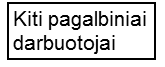 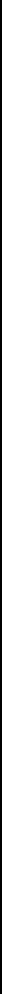 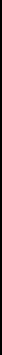 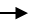 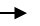 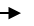 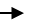 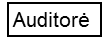 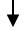 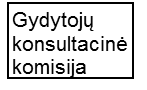 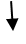 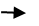 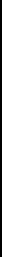 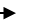 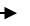 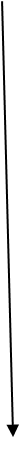 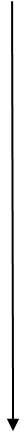 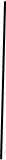 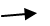 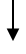 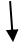 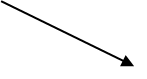 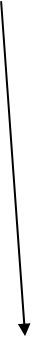 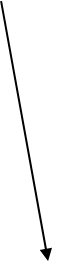 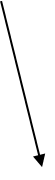 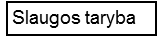 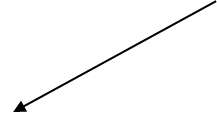 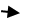 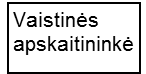 